Приложение № 9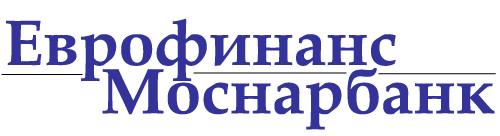 Information regarding identification of the beneficiary*-private entrepreneurСведения для идентификации выгодоприобретателя*-индивидуального предпринимателяTerm of storage: 5 years upon termination of the legal relations with the ClientСрок хранения: 5 лет со дня прекращения отношений с клиентомDate of the Checklist acceptance by the BankДата принятия Анкеты Банком/ «___»_________________________ 20__                         Name, Surname, patronymic (if available)Фамилия, имя, отчество (при наличии последнего)Date and place of birthДата и место рожденияCitizenship ГражданствоIdentification document information: the series (if available) and number of the document, the date of issue, issuing authority, code of the office (if available)Реквизиты документа, удостоверяющего личность: серия (при наличии) и номер документа, дата выдачи, наименование органа, выдавшего документ, код подразделения (при наличии)For foreign nationals and stateless individuals - the information on the migration card: number, start and end dates for the period of stay in the Russian Federation (either a note on absence of migration card)Для иностранных граждан и лиц без гражданства - данные миграционной карты*: номер карты, дата начала срока пребывания в РФ и дата окончания срока пребывания в РФ (либо указание на отсутствие миграционной карты)* data should be mentioned by foreign or stateless individuals, located on the territory of the Russian Federation, given that they need to have a migration card according to the legislation of the Russian Federationсведения указываются иностранными лицами и лицами без гражданства, находящимися на территории РФ, в случае если необходимость наличия у них миграционной карты предусмотрена законодательством РФFor foreign nationals and stateless persons - information on the document confirming residency rights (residence in the Russian Federation*: the series and number of the document, confirming residency rights, the date and place of issue, issuing authority (or the remark about its absence). The above mentioned documents can be: a visa, a permission for temporary residence, a residence permit, or other document.Для иностранных граждан и лиц без гражданства – данные документа, подтверждающего право на пребывание (проживание в РФ*: наименование документа, его серия и номер, дата начала срока действия права пребывания (проживания) и дата окончания срока действия права пребывания (проживания) (либо указание на отсутствие такого документа). Указанными документами могут быть: виза, разрешение на временное проживание, вид на жительство, иной документ* data should be mentioned by foreign or stateless individuals, located on the territory of the Russian Federation, given that they need to have a document, certifying the right of the foreign or stateless individual for staying (living) in the Russian Federation, according to the legislation of the Russian Federationсведения указываются иностранными лицами и лицами без гражданства, находящимися на территории РФ, в случае если необходимость наличия у них документа, подтверждающего право иностранного гражданина или лица без гражданства на пребывание (проживание) в РФ, предусмотрена законодательством РФ/Residence (registration) address: Postal code, Country, region (republic, territory), district, settlement (town, village, etc.), street, house, building, apartment (office)Адрес места жительства (регистрации): Почтовый индекс, Страна, область (республика, край), район, населенный пункт (город, село и т.п.), улица, дом, корпус (строение), квартира (офис)Residential address: Postal code, Country, region (republic, territory), district, settlement (town, village, etc.), street, house, building, apartment (office)Адрес места пребывания: Почтовый индекс, Страна, область (республика, край), район, населенный пункт (город, село и т.п.), улица, дом, корпус (строение), квартира (офис)Telephone numbers and faxНомера телефонов и факсовE-mailАдрес электронной почтыTIN (Taxpayer’s individual number) (if available)ИНН (при наличии)The personal account number of the insuree in the compulsory retirement insurance system (if available)Страховой номер индивидуального лицевого счета застрахованного лица в системе обязательного пенсионного страхования (при наличии)Registration number (for residents - OGRIP)Регистрационный номер (для резидентов – ОГРИП)Registration dateДата регистрацииRegistering authority and place of state registrationРегистрирующий орган и место государственной регистрацииInformation regarding grounds enabling the Client to act for the benefit of the other person upon performing bank transactions and other kinds of activities (upon presenting the Contract, for example, the Agent agreement, power of attorney, commission or trust, please, submit its data - No., date of conclusion, the subject of the Contract)Сведения об основаниях, свидетельствующих о том, что клиент действует к выгоде другого лица при проведении банковских операций и иных сделок (при наличии договора, например, агентского договора, договоров поручения, комиссии, доверительного управления укажите сведения о нем - №, дата заключения, предмет договора)Client’s signatureПодпись КлиентаPrint nameФамилия, Имя, ОтчествоDate of the Client’s signatureДата заполнения сведений Клиентом___________________________________________________«___»____________________ 20__Signature of the Bank’s employeeПодпись сотрудника БанкаPrint nameФамилия, Имя, ОтчествоPositionДолжность___________________________________________________«___»____________________ 20__Beneficiary – a person who is not directly involved in a transaction, for whose benefit the client acts, including acting based on the Agent agreement, power of attorney, commission and trust management upon performing monetary transactions and other types of operations with property.*Выгодоприобретатель - лицо, не являющееся непосредственно участником операции, к выгоде которого действует клиент, в том числе на основании агентского договора, договоров поручения, комиссии и доверительного управления, при проведении операций с денежными средствами и иным имуществом